 ДЕПАРТАМЕНТ КУЛЬТУРЫ ПРИМОРСКОГО КРАЯ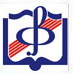 ФИЛИАЛ  ГОСУДАРСТВЕННОГО АВТОНОМНОГО  ПРОФЕССИОНАЛЬНОГО  ОБРАЗОВАТЕЛЬНОГО УЧРЕЖДЕНИЯ"ПРИМОРСКИЙ КРАЕВОЙ КОЛЛЕДЖ ИСКУССТВ" В Г.НАХОДКЕ. Находка  ул. 25 Октября, 13               т. 8(4236) 62-59-24,  e-mail: metodist-2@yandex.ruОсновные мероприятия филиала ГАПОУ «ПККИ»  в г.Находкена 2017-2018 уч. гПОЛОЖЕНИЕо IV  Краевом смотре-конкурсе «Юный виртуоз»Филиал государственного автономного профессионального образовательного учреждения «Приморский краевой колледж искусств» в г.Находке  проводит IV  Краевой смотр-конкурс «Юный виртуоз». К участию приглашаются ученики музыкальных школ, школ искусств и других образовательных учреждений.  Цели и задачиПоддержка творческой активности школьников и педагогов.Развитие и повышение технического уровня юных пианистов Приморского края.Выявление одарённых  детей.Условия проведенияСмотр-конкурс проводится в два тура.  Первый тур – внутришкольный, на котором проводится отбор лучших исполнителей. Второй тур (заключительный) проводится в филиале ГАПОУ  «Приморский краевой колледж искусств» в г. Находке  по следующим  группам:Младшая группа  (2-3 классы)Средняя группа  (4-5 классы)Старшая группа:  (6-7-8 классы)Все участники второго тура получают памятные дипломы.Победители конкурса награждаются дипломами и призами. Состав жюри – педагоги филиала  ГАПОУ «Приморский краевой колледж искусств» в г. НаходкеПредседатель жюри – ИЛЮХИНА Раиса Евгеньевна,  зав. кафедрой специального фортепиано ДВГИИ,  заслуженная артистка РФ, профессор.Заключительный тур пройдет в зале филиала  ГАПОУ  «Приморский краевой колледж искусств» в г. Находке 16 февраля 2018 г. Начало в 12 часов.17  февраля в рамках смотра-конкурса будет проводиться мастер-классПрограммные требованияВ программу выступления должны входить три произведения:обязательное произведение технической направленности, этюд или пьеса виртуозно-технической направленности по выбору,произведение крупной формы: цикл вариаций или концерт для фортепиано с оркестром в переложении для двух фортепиано (возможно исполнение первой либо  второй и третьей частей). Перечень обязательных произведений:Младшая группа: С.Майкапар. Токкатина  Ор.8 из  цикла «Маленькие новеллетты»Средняя группа: К.Черни. Этюд соч. 409 № 20Старшая группа: К.Черни. Этюд Ор.299 № 33Обязательные произведения  помещены на сайте филиала ГАПОУ «ПККИ» в г. Находке  http://nakhodka-music.ru/.Для участия в смотре-конкурсе необходимо:до 29 января  2018  г. представить в Оргкомитет заявку по прилагаемому образцу по адресу: 692909, г. Находка, ул. 25 Октября, 13, Филиал  ГАПОУ «Приморский краевой колледж искусств» в г.Находке Тел./факс (4236) 62-59-24, e-mail:metodist-2@yandex.ru;внести взнос –1500 рублей (за одного участника).оплата производится до  29 января 2018 г. в безналичной форме (за договором, счетом-фактурой обращаться в бухгалтерию Находкинского филиала ПККИ по тел. (4236) 62-59-13).Для участия в мастер-классе внести соответствующий пункт в заявку.Отбор участников мастер-класса будет проводиться после подведения итогов смотра-конкурса.Ученики 1 класса в конкурсном прослушивании не участвуют.Победители конкурса 2016  года (1 место) не допускаются к участию в конкурсном прослушивании в той же группе, в которой участвовали, получив призовое место. Банковские реквизиты:государственное автономное профессиональное образовательное учреждение «Приморский краевой колледж искусств» (ГАПОУ «ПККИ») 690039, г. Владивосток, ул. Русская, 40ИНН 2539009825 КПП 254301001УФК по Приморскому краю(ГАПОУ «ПККИ» л/с 30206У21970) р/с 40601810505071000001	Дальневосточное ГУ Банка РоссииБИК 040507001ОКТМО 05701000001Тел.\факс: (423) 232-26-84, 232-28-10E-mail: music_coll@mail.ruКБК 00000000000000000130 Почтовый адрес филиала ГАПОУ «ПККИ» в г.Находке:692909,г.Находка, ул.25 Октября д.13   Тел.: 8(4236) 625911Гостиница  заказывается самостоятельно.г. Находка, Находкинский проспект, 44, Остановка автобуса «Тихоокеанская», Политехнический колледж (бывшее ГПТУ № 18).Телефон: 8 914-960-34-32– Ольга Анатольевна.Форма заявки(заполняется на компьютере)Учебное заведение __________________________________________           Адрес _____________________________________________________Тел./факс __________________________________________________Фамилия, имя, отчество преподавателя____________________________________________________________________________________Фамилия, имя, год рождения, класс ученика________________________________________________________________________________Программа выступления (с обязательным указанием инициалов авторов, а также номеров и опусов сочинений) Хронометраж программы (целиком) Дата _________Не принимаются заявки в рукописном виде и по телефону (устно).Оргкомитет имеет право отказать в участии при неправильно оформленных либо поданных по окончании установленного срока заявках, либо при составлении программ с нарушением требований смотра-конкурса.ПОЛОЖЕНИЕо XI Краевом конкурсе исполнителей на народных инструментахК участию приглашаются учащиеся музыкальных школ, школ искусств, центров эстетического воспитания и других детских образовательных учреждений. Цели конкурсавыявление талантливой творческой молодёжи, воспитание любви к народному инструментальному исполнительству;обмен опытом в изучении и применении профессиональных методов обучения;формирование и воспитание художественного вкуса, позитивных интересов и социальных установок подрастающего поколенияУсловия конкурсаКонкурсные выступления проводятся по двум номинациям солисты:баян, аккордеон, домра, балалайка;гитарав трёх возрастных группах:младшая группа (до 10 лет включительно);средняя группа  (11- 13 лет включительно);старшая группа: А - (от 14-16  лет);                                           Б - (от 17 и старше)ансамбли по двум номинациям:дуэт, трио;квартет и далее; (допускается участие одного преподавателя)Возраст участников определяется на начало проведения конкурса (по предъявлению документа).Краевой конкурс проводится: для солистов младшей, средней, старшей возрастных групп, а также для всех ансамблей в I тур.Сроки проведения конкурса – с 23 по 24 марта 2018 года (открытие – 23 марта  в 13.00 часов, по окончанию – жеребьевка).Председатель жюри:М.В. Саленко  - преподаватель по классу баяна и аккордеона отделения народных инструментов Приморского краевого колледжа искусств (г. Владивосток)Жюри:А.В. Андронова – заведующая  отделением народных инструментов, преподаватель по классу баяна  Находкинского филиала Приморского краевого колледжа искусств.Д.М. Фролов – преподаватель по классу гитары отделения народных инструментов Находкинского филиала Приморского краевого колледжа искусств.Т.Ю. Струкова – преподаватель по классу домры отделения народных инструментов Находкинского филиала Приморского краевого колледжа искусств.Жюри имеет право:присуждать не все дипломы;присуждать одно место нескольким участникам;присуждать специальные призы.Для участия в конкурсе необходимо:            до 1 марта 2018г.  представить в Оргкомитет заявку по прилагаемому образцу. После указанного срока заявки не принимаются.Адрес: 692909, г. Находка, ул. 25 Октября, 13. Тел./факс 8(4236) 62-59-24; e-mail: metodist-2@yandex.ruвнести взнос в призовой фонд: солисты – 1500 руб., ансамбли – 2500 руб.Оплата командировочных расходов участников конкурса, преподавателей и концертмейстеров за счет направляющей стороны.Оплата взноса производится до  1 марта 2018 г. в безналичной форме (за договором, счетом-фактурой обращаться в бухгалтерию Находкинского филиала ПККИ по тел. (4236) 62-59-13).Банковские реквизиты:государственное автономное профессиональное образовательное учреждение «Приморский краевой колледж искусств» (ГАПОУ «ПККИ») 690039, г. Владивосток, ул. Русская, 40ИНН 2539009825 КПП 254301001УФК по Приморскому краю(ГАПОУ «ПККИ» л/с 30206У21970) р/с 40601810505071000001	Дальневосточное ГУ Банка РоссииБИК 040507001ОКТМО 05701000001Тел.\факс: (423) 232-26-84, 232-28-10E-mail: music_coll@mail.ruКБК 00000000000000000130 Почтовый адрес филиала ГАПОУ «ПККИ» в г.Находке:692909,г.Находка, ул.25 Октября д.13   Тел.: 8(4236) 625911Гостиница  заказывается самостоятельно.г. Находка, Находкинский проспект, 44, Остановка автобуса «Тихоокеанская», Политехнический колледж (бывшее ГПТУ № 18).Телефон: 8 914-960-34-32– Ольга Анатольевна.Программные требованияСолисты:Баян, аккордеонМладшая группаВремя выступления до 10 минут3 разнохарактерных произведенияСредняя группаВремя выступления до 15 минут1. Произведение по выбору участника2 Обработка народной мелодии3. Виртуозное произведениеСтаршая группаВремя выступления до 15 минут1. Произведение крупной формы (соната, концерт, фантазия, рондо)2.Полифоническое произведение (инвенция, прелюдия, фуга и                          т.д.)3.. Обработка народной мелодии или виртуозное произведение.Домра, балалайкаМладшая группаВремя выступления до 10 минут3 разнохарактерных произведения (включая обработку народной мелодии)Средняя группаВремя выступления до 15 минутВиртуозное произведениеОбработка народной мелодииОригинальное произведениеСтаршая группаВремя выступления до 15 минутОбработка народной мелодииПроизведение композиторов   17-19 веков Оригинальное произведениеГитараМладшая группаВремя выступления до 10 минут1. Оригинальное произведение,  написанное в классический или романтический период (Сор, Каркасси, Джулиани, Агуадо, Таррега, Пухоль и т.д.)2. Оригинальное произведение для гитары современных  зарубежных и российских композиторов.3. Произведение по выбору участника (желательно обработка народной мелодии)Средняя группаВремя выступления до 15 минут1. Произведения И.С.Баха или пьеса старинной музыки с элементами полифонии2.Оригинальное произведение,  написанное в классический или романтический период (Сор, Каркасси, Джулиани, Агуадо, Таррега, Пухоль и т.д.) 3. Оригинальное произведение для гитары современных композиторов или обработка народной мелодииСтаршая группаВремя выступления до 15 минут1. Произведения И.С.Баха или пьеса старинной музыки с элементами полифонии2 Произведение крупной формы (вариации, соната I ч. или II и III ч., рондо, сонатина  и т.д.)3.  Оригинальное произведение для гитары современных композиторов или обработка народной мелодии.АнсамблиДуэт, триоВремя выступления  до 15 минутПрограмма свободная (2-3  разнохарактерных произведения)Квартет и далееВремя выступления до 15 минутПрограмма свободная (2-3  разнохарактерных произведения)ЗАЯВКАФамилия _____________________________________________Имя _________________________________________________Отчество ______________________________________________Дата рождения _________________________________________Домашний адрес, телефон________________________________ _______________________________________________________ФИО родителей (полностью)______________________________ _______________________________________________________Класс, инструмент ______________________________________Фамилия, имя, отчество педагога__________________________Фамилия, имя, отчество концертмейстера____________________Адрес школы_________________________________________Возрастная группа_____________________________________Программа выступления 1.___________________________________________________2.__________________________________________________3.___________________________________________________Обязательно указать хронометраж исполняемых произведений.Заявка заверяется печатью учебного заведения и подписью директораПри регистрации участников иметь при себе свидетельство о рождении или паспорт.Просьба уточнять доставку заявок в орг.комитет.ПОЛОЖЕНИЕ о ХIV Краевой летней творческой школедля одарённых детей Приморья «Находка – 2018»ХIV Краевая летняя творческая школа для одарённых детей Приморья                    Находка – 2018 проводится на базе филиала ГАПОУ «ПККИ» в г. Находке                             для учащихся (старше 10 лет) музыкальных школ, студий, творческих коллективов, лауреатов и дипломантов конкурсов, старшеклассников с целью профессиональной ориентации по следующим специальностям:ФортепианоНародные инструменты (баян, аккордеон, домра, гитара, балалайка)Сольное пение (академическое, народное, эстрадное)Теория музыкиМузыкальная информатикаДуховые инструментыХоровой классОркестровый классПсихология, педагогикаХореографияВся работа ЛТШ направлена на развитие индивидуальной творческой активности детей, создание атмосферы творчества и гуманизма, развитие интереса к искусству через их практическое освоение и познание. Многие ребята получат профессиональную помощь специалистов среднего звена и будут профессионально ориентированы для дальнейшего обучения, получат опыт общения и коллективного творчества.                                Занятия будут проводить:Фортепиано – Е.В. Суржина, О.Г.Цветкова, А.А.Ким, Е.А.Цай, Е.В.Исаченко Народные инструменты – А.В.Андронова (баян, аккордеон),                                      Д.М. Фролов (гитара), Т.Ю. Струкова (домра, балалайка)Сольное академическое пение –    И.Б. ЛаринаЭстрадное пение – М.А.Шулева, В.И.КожемякоТеория музыки – Т.Ю. Кириенко, Е.М. Предатченко, В.В.Чужакова, Заслуженный работник культуры РФ Л.Н.ТрембовлевМузыкальная информатика – А И. ПятибратоваДуховые  инструменты – И.Х.Коваленко, С.А. Сластин, К.В.КоваленкоПсихология, педагогика –  А И. ПятибратоваХоровой класс – Е.Н.КопыловаХореография – В.В.КостенкоФилиал ГАПОУ «ПККИ» в г. Находке готовит творческие кадры с 1968 годаГород Находка расположен   в живописной бухте, на берегу моряПриехавшие в Творческую школу получают мастер-классы по специальному инструменту, теоретической и практической подготовкеВ рамках Школы проводятся концерты с участием студентов и преподавателей колледжа, участников творческой сменыИногородние проживают в общежитии колледжа. Имеется комната для отдыха  и развлеченийОрганизовано горячее питаниеПредоставляются классы для индивидуальных занятийДля гостей предлагается культурная программаМастер-классы: преподавателей филиала ГАПОУ «ПККИ» в г. НаходкеПо окончании работы Творческой школы:учащимся выдаётся свидетельствопреподавателям выдаётся удостоверение государственного образца о повышении квалификацииСтоимость Курсов повышения квалификации (72 ч.) – 7800 руб.Тема КПК: «Проблемы современной музыкальной культуры»Участникам ЛТШ необходимо иметь при себе:Медицинскую справку, копию свидетельства о рождении,  медицинский полис (копия)Ноты для занятий по специальному инструменту, сольному  и ансамблевому пениюНотную тетрадь, карандаши и резинкиКонцертную формуСпортивную одеждуСредства личной гигиены, полотенца. Одежду, обувь.Сроки проведения:24 июня - 01 июля  2018  г.  Стоимость путёвки – 8000 руб.(проезд за счёт участников ЛТШ)Заявки на участие просим направлять до 15 июня 2018г.За справками обращаться: Приморский край, г. Находка, ул. 25 Октября, 13Тел./факс (4236) 62-59-24E-mail: metodist-2@yandex.ruСайт колледжа: www.nakhodka-music.ruОплата производится до 15 июня 2018 г. в безналичной форме (за договором, счетом-фактурой обращаться в бухгалтерию Находкинского филиала ПККИ по тел. (4236) 62-59-13).Банковские реквизиты:государственное автономное профессиональное образовательное учреждение «Приморский краевой колледж искусств» (ГАПОУ «ПККИ») 690039 г. Владивосток, ул. Русская, 40ИНН 2539009825 КПП 254301001УФК по Приморскому краю(ГАПОУ «ПККИ» л/с 30206У21970) р/с 40601810505071000001	Дальневосточное ГУ Банка РоссииБИК 040507001ОКТМО 05701000001Тел.\факс: (423) 232-26-84, 232-28-10E-mail: music_coll@mail.ruКБК 00000000000000000130 Почтовый адрес филиала ГАПОУ «ПККИ» в г. Находке:692909 г. Находка, ул.25 Октября д.13   Тел.: 8(4236) 625911ЗАЯВКА на участие в XIV Летней творческой школе(заполняется на компьютере)Для преподавателяФамилия __________________________Имя ____________________Отчество __________________________________________________Дата рождения _____________________________________________                                      Специальность ____________________________________________  Индекс __________ Домашний адрес __________________________Телефон (домашний) _______________________________________Учебное заведение __________________________________________Телефон/факс _______________________________________Фамилия директора ________________________ Имя _____________Отчество _____________________________Подпись участника _______________________ Дата ______________Для учащегося Фамилия ______________________________ Имя ________________Дата рождения ____________________ Отделение _______________Индекс __________ Домашний адрес _________________________Фамилия родителя ________________________ Имя _____________Отчество _______________________ Домашний телефон _________Домашний адрес ___________________________________________Учебное заведение _________________________________________Фамилия руководителя группы ______________Имя ____________Отчество _________________________________________________Репертуар ____________________________________________________________________________________________________________Подпись ученика ______________________ Дата ________________ПОЛОЖЕНИЕо Краевой методико-педагогической конференции по теме: «Проблемы современной музыкальной культуры»Краевая методико-педагогическая конференция по теме: «Проблемы современной  музыкальной культуры» проводится находкинским филиалом государственного автономного профессионального образовательного учреждения «Приморский краевой колледж искусств» при поддержке Департамента культуры Приморского края,  управления культуры Находкинского городского округа и Дальневосточного государственного института искусств.I.	Цель Конференции:•	обозначить современные тенденции и актуальные проблемы в музыкальной культуре, интерпретировать их в рамках учебного процесса и внеучебной деятельности.II.	Задачи Конференции:•	Привлечь наиболее компетентных специалистов в проблемах современного музыкального образования;•	Артикулировать актуальные проблемы современной музыкальной культуры;•	Проанализировать возможные практические направления решения проблем музыкальной  культуры как в учебном процессе, так и во внеучебной деятельности; •	Провести круглый стол обсуждение по актуальным проблемам современной  музыкальной культуреУчастие в Конференции - очное (слушатели) и заочное (публикация статей).В рамках конференции будут проводиться Курсы повышения квалификации (72 ч.) для музыкальных работников образовательных учреждений и музыкальных школ.Выдаётся свидетельство государственного образца о повышении квалификации. К участию в Краевой методико-педагогической конференции приглашаются работники музыкального образования и воспитания – учителя общеобразовательных школ, преподаватели дополнительного образования, работники дошкольных учреждений, психологи, студенты, все заинтересованные слушатели.III.	Проблематика конференции:1.	Организационные возможности преподавателей и учащихся в решении актуальных педагогических проблем в сфере культуры и искусства;2.	Актуальные профессиональные требования к преподавателям в сфере культуры и искусства;3.	Пути совершенствования профессиональных педагогических компетенций в образовательном процессе;4.	Творчество как реализация задач современного музыкального образования.К участию в Конференции планируется пригласить ведущих специалистов  города и края в области музыкального искусства,        а также известных в городе специалистов: О.П. Курочкину, к.ф.н., преподавателя НФ ПККИ;   Л.Н. Трембовлева, заслуженного работника культуры РФ, преподавателя НФ ПККИ; М.А. Шулеву, заведующую отделением музыкального искусства эстрады НФ ПККИ, Е.В. Суржину, заведующую фортепианным отделением НФ ПККИ, Е.Н.Копылову, заведующую вокально-хоровым отделением, А.В. Андронову, заведующую отделением народных инструментов НФ ПККИ.Конференция направлена на активный обмен опытом и совершенствование взаимодействия работников музыкального образования города и края.Организатор конференции - администрация филиала государственного автономного профессионального образовательного учреждения «Приморский краевой колледж искусств» в г.Находке надеется на активное взаимодействие и плодотворное сотрудничество с участниками Конференции. По итогам Конференции планируется издание Сборника материалов Конференции и статей по теме Конференции.IV.	Требования к оформлению статей для публикации•	работы принимаются в печатном виде, дублируются на электронных носителях или пересылаются по электронной почте;•	объем не должен превышать 5 печатных страниц формата А4 (включая рисунки и таблицы);•	в начале указываются: название статьи; фамилия, имя автора (авторов); учебное заведение;•	обязательно корректное указание литературных источников: фамилии и инициалы авторов, год издания, город и наименование издательства, алфавитный порядок в списке использованной литературы;•	параметры страницы: размер бумаги – А 4; ориентация книжная; верхнее и нижнее поля – по 2 см, правое и левое – по 3 см; шрифт – Times New Roman (обычный, размер 14, выравнивание по ширине); отступы слева и справа – 0; интервалы: перед и после – 0, междустрочный – полуторный; отступ первой строки – 1,25;•	нумерация страниц и сносок – автоматическая, внизу страницы;•	рисунки, таблицы, нотные примеры должны быть черно-белыми, иметь заглавия или подрисуночные надписи;•	ссылки на цитируемые работы в тексте статьи даются в квадратных скобкахМесто и сроки проведения:Краевая методико-педагогическая конференция по теме: «Актуальные проблемы современного музыкального образования» проводится 26 июня  2018 г. в находкинском филиале «Приморского краевого колледжа». Заявки и статьи для участия в Конференции принимаются  до 15 июня 2018 года  по адресу: г. Находка, ул. 25 Октября, 13  Факс: (4236) 62-59-24 E-mail: metodist-2@yandex.ru                   сайт http://nakhodka-music.ru/Стоимость Курсов повышения квалификации (72ч.) – 7800 руб.Оплата производится до  15 июня 2018 года в безналичной форме (за договором, счетом-фактурой обращаться в бухгалтерию  находкинского филиала ПККИ по тел. (4236) 62-59-13).Банковские реквизиты:государственное автономное профессиональное образовательное учреждение «Приморский краевой колледж искусств» (ГАПОУ «ПККИ») 690039, г. Владивосток, ул. Русская, 40ИНН 2539009825 КПП 254301001УФК по Приморскому краю(ГАПОУ «ПККИ» л/с 30206У21970) р/с 40601810505071000001	Дальневосточное ГУ Банка РоссииБИК 040507001ОКТМО 05701000001Тел.\факс: (423) 232-26-84, 232-28-10E-mail: music_coll@mail.ruКБК 00000000000000000130 Почтовый адрес филиала ГАПОУ «ПККИ» в г.Находке:692909,г.Находка, ул.25 Октября д.13   Тел.: 8(4236) 625911Гостиница  заказывается самостоятельно.     г. Находка, Находкинский проспект, 44, Остановка автобуса «Тихоокеанская», Политехнический колледж (бывшее ГПТУ № 18).Телефон: 8 914-960-34-32– Ольга Анатольевна.07.06.2017 годаРуководителям органов культураАдминистрации муниципальныхобразований городов и районов Приморского краяДиректорам ДШИ  ДМШСроки проведенияМероприятие16  февраля 2018  г.IV Краевой смотр-конкурс «Юный виртуоз»23 - 24 марта 2018 г.XI Краевой  конкурс исполнителей на народных инструментах24 июня – 01 июля  2018 г.ХIV Краевая летняя творческая школа для одаренных детей Приморья -201826 июня 2018 г.Краевая методико-педагогическая конференция по теме: «Проблемы современной музыкальной культуры»